KUPNÍ SMLOUVAna zakoupení roční podpory k licencím NetBackup pro rok 2020 Spr 2269/2019Smluvní strany :Česká republika - Krajský soud v Ústí nad Labem Sídlo: Národního odboje 1274400 92 Ústí nad Labemzastoupena: předsedou Krajského soudu v Ústí nad Labem – Mgr. Lubošem Dörflem, Ph.D., zastoupeného pověřeným pracovníkem soudu Ing. Janem Tobiášem, ředitelem správy soudu (Spr 1123/2018)IČO: 00215708bankovní spojení:Kontaktní údaje: tel.: +420 477047111, fax: +420 475530488e-mail: podatelna@ksoud.unl.justice.cz datová schránka phgaba8jako kupující na straně jednéaObchodní firma: STORAGE ONE a.s.Sídlo: Pod Habrovou, Praha 5, 150 00 Praha 5 - Hlubočepyzapsaná v obchodním rejstříku vedeném Městským soudem Praha pod sp. zn B19458zastoupena: Milanem Hliňákem, funkce Předsedou představenstvaIČO: 023 01 245DIČ: CZ023 01 245bankovní spojení:ail: info@storageone.czdatová schránka: zp34nepjako prodávající na straně druhéuzavřely na základě výsledku veřejné zakázky malého rozsahu níže psaného dne, měsíce a roku ve smyslu ust. § 2085 a násl. zákona č. 89/2012 Sb., občanského zákoníku, ve znění pozdějších právních předpisů, tutokupní smlouvu (dále jen „smlouva")Předmět smlouvyPředmětem smlouvy je závazek prodávajícího dodat kupujícímu v souladu s nabídkou podanou ve výběrovém řízení N006/19/V00028585 „Krajský soud v Ústí n. L. - zakoupení podpory stávajících licencí zálohovacího software NetBackup výrobcem pro rok 2020“ na elektronickém tržišti NEN tyto produkty:roční podporu stávajících licencí zálohovacího software NetBackup pro rok 2020 ze strany výrobce Veritas Technologies LLC (dále jen „zboží“),sjednocení platnosti termínů podpory k 31. 1. 2021.a převést na něj vlastnické právo ke zboží. Předmětem smlouvy je zároveň závazek kupujícího zboží převzít a zaplatit za něj dohodnutou kupní cenu.Součástí plnění jsou příslušné doklady, návody  k použití  a  technická  dokumentace vztahující se ke zboží, v českém jazyce.Podrobný rozpis licencí, ročních podpor a dílčích cen je uveden v příloze číslo 1 „Přehled licencí NetBackup, ke kterým se dokupuje roční podpora od výrobce“.Dodací lhůta, místo a způsob plněníProdávající je povinen dodat kupujícímu zboží ve lhůtě do 30 dnů od podepsání této smlouvy oběma stranami.Místem dodání zboží je sídlo kupujícího.Osoby oprávněné k převzetí zboží na straně kupujícího: Vlastimil Veselý ml., Ing. Milena Pucová (dále jen oprávněné osoby).Při převzetí zboží bude sepsán protokol o předání a převzetí zboží, podepsaný prodávajícím  a oprávněnými osobami kupujícího. Přílohou protokolu bude výpis licencí z evidence firmy Veritas Technologies LLC s vyznačenou podporou zakoupenou na základě této smlouvy.Podpora licencí VERITAS NetBackup zakoupená touto smlouvou bude časově navazovat na podporu zakoupenou pro předchozí období a uvedenou v příloze č. 1 této smlouvy.Nebude-li zboží dodáno ve lhůtě uvedené v článku 2.1. je kupující oprávněn od smlouvy odstoupit.Prodávající se zavazuje během dodání prodávaného zboží i po jeho dodání kupujícímu, zachovávat mlčenlivost o všech skutečnostech, o kterých se dozví od kupujícího v souvislosti s plněním smlouvy.Kupní cena a platební podmínkyKupující se zavazuje zaplatit prodávajícímu za zboží uvedené v článku 1.1. celkovou kupní cenu ve výši288 300,- CZK bez DPHSlovy dvěstěosmdesátosmtisíctřista korun českých bez DPH60 543,- CZK DPH 21%Slovy šedesáttisícpětsetčtyřicettři korun českých DPH 21%348 843 CZK včetně DPH 21%Slovy: třistačtyřicetosmtisícosmsetčtyřicettři korun českých včetně DPH 21%Tato  cena,  která  zahrnuje  veškeré  náklady  prodávajícího,  je  cenou  nejvýše  přípustnou    a nepřekročitelnou a může být změněna jen při změně daňových předpisů. Jakékoliv náklady související s veřejnou zakázkou či předmětem plnění podle této smlouvy si hradí prodávající sám.Kupující uhradí kupní cenu na základě faktury prodávajícího, která musí mít náležitosti daňového dokladu, uvedené v § 29 zák. č.235/2004 Sb., o dani z přidané hodnoty, ve znění pozdějších předpisů, a v § 435 zákona č. 89/2012 Sb., občanského zákoníku. Faktura musí být doložena protokolem o předání a převzetí zboží.Faktura je splatná do 21 dnů od jejího převzetí kupujícím. Pokud faktura neobsahuje všechny předepsané náležitosti a přílohy nebo obsahuje nesprávné údaje, kupující má právo fakturu ve lhůtě splatnosti vrátit k doplnění. Po obdržení opravné faktury běží kupujícímu nová lhůta    k proplacení.Dnem úhrady se rozumí den odepsání kupní ceny z účtu kupujícího v prospěch účtu prodávajícího.Prodávající prohlašuje, že na zboží neváznou práva třetí osoby.Práva a povinnosti smluvních stranProdávající se zavazuje zaregistrovat podporu pro licence u výrobce (dříve Symantec Corp., dnes Veritas Technologies LLC) na Krajský soudu v Ústí nad Labem.Prodávající se zavazuje zaslat výpis o registraci u výrobce dle předchozího ustanovení společně s fakturou dle čl. 3.3 této smlouvy. Výpis musí být elektronicky podepsaný výrobcem licence společností Veritas Technologies LLC.Záruční doba a vady zbožíNesplňuje-li zboží vlastnosti stanovené touto smlouvou a ustanovením § 2099 občanského zákoníku, má  vady. Za vady  se považuje  i dodání jiného zboží, než určuje smlouva  a vady  v dokladech, nutných k užívání zboží.Záruční doba je sjednána v délce 12 měsíců. Záruční doba běží ode dne převzetí zboží dle protokolu, podepsaného oběma smluvními stranami.Kupující je povinen bez zbytečného odkladu (resp. podle dohodnutých podmínek) oznámit prodávajícímu zjištěné vady dodaného zboží poté, co je zjistil, resp. kdy je zjistil během záruční doby, při vynaložení odborné péče.V případě, že kupující v záruční době včas uplatní zjištěné závady na zboží, je prodávající povinen vady odstranit ve lhůtě 20 pracovních dní. Prodávající nese veškeré náklady spojené s odstraňováním vad, které jsou kryty zárukou.Vady zboží uplatňuje kupující na adrese prodávajícího této smlouvy (popřípadě na jiné dohodnuté adrese).Dohodnutá adresa pro elektronické uplatnění záruční opravy je support@storageone.cz.Nabytí vlastnického práva, nebezpečí škody na zbožíVlastnictví k prodávanému zboží přechází na kupujícího ke dni registrace zakupované podpory u výrobce prodávajícím dle článku 4.2. této smlouvy.Nebezpečí škody na zboží přechází na kupujícího podepsáním protokolu o převzetí zboží při jeho faktickém předání.Smluvní pokuty a úrok z prodleníSmluvní pokutu ve výši 5.000,- Kč jednorázově + 0,03% z kupní ceny, zaplatí prodávající kupujícímu za každý započatý den prodlení s dodáním zboží podle článku 2.1. této smlouvy.V případě prodlení kupujícího se zaplacením kupní ceny je prodávající oprávněn po něm požadovat úrok z prodlení ve výši stanovené zvláštním právním předpisem.Za porušení povinnosti mlčenlivosti specifikované v článku 2.7. této smlouvy je prodávající povinen uhradit objednateli smluvní pokutu ve výši 30 000,- Kč, a to za každý jednotlivý případ porušení povinnosti.Smluvní  pokutu  ve   výši  5.000,-  Kčzaplatí  prodávající  kupujícímu  v případě   prodlení     s odstraněním vad zboží ve lhůtě uvedené v článku 5.4. této smlouvy, a to za každý byť i započatý den.Smluvní strany se výslovně dohodly, že uplatněním práva ze smluvních pokut stanovených touto smlouvou, není dotčeno právo požadovat náhradu škody či odstoupit od smlouvy.Pro vyúčtování, náležitosti faktury a splatnost úroků z prodlení a smluvních pokut, platí obdobně ustanovení článku 3. této smlouvy.Závěrečné ustanoveníNa právní vztahy, touto smlouvou založené a v ní výslovně neupravené, se použijí příslušná ustanovení občanského zákoníku.Smlouva se vyhotovuje ve čtyřech stejnopisech, z nich každá strana obdrží po dvou vyhotoveních.Smlouvu je možno měnit či doplňovat pouze písemnými číslovanými dodatky, podepsanými  k tomu oprávněnými zástupci obou smluvních stran.Tato smlouva nabývá platnosti dnem podpisu smluvních stran a účinnosti dnem uveřejněnív registru smluv dle odst. 8.8 tohoto článku .Účastníci  této  smlouvy  prohlašují,  že  smlouva  byla  sjednána  na  základě  jejich  pravé      a svobodné vůle, že si její obsah přečetli a bezvýhradně s ním souhlasí, což stvrzují svými vlastnoručními podpisy.Stane-li se některé ustanovení této smlouvy neplatné či neúčinné, nedotýká se to ostatních ustanovené této smlouvy, která zůstává platná a účinná. Smluvní strany se v tomto případě zavazují dohodou nahradit ustanovení neplatné/neúčinné novým ustanovením platným/účinným, které nejlépe odpovídá původně zamýšlenému ekonomickému účelu ustanovení neplatného/neúčinného. Do té doby platí odpovídající úprava obecně závazných právních předpisů České republiky.Prodávající je podle § 2 písm. e) zákona č. 320/2001 Sb., o finanční kontrole ve veřejné správě a o změně některých zákonů, v platném znění, osobou povinnou spolupůsobit přivýkonu finanční kontroly prováděné v souvislosti s úhradou zboží nebo služeb z veřejných výdajů.Smluvní strany souhlasí s uveřejněním celé této smlouvy v plném znění včetně příloh na dobu neurčitou v registru smluv podle z. č. 340/2015 Sb., o zvláštních podmínkách účinnosti některých smluv, uveřejňování těchto smluv a o registru smluv (zákon o registru smluv). Kupující se zavazuje smlouvu dle předmětného zákona uveřejnit.S ohledem na účinnost nařízení Evropského parlamentu a rady (EU) 2016/679 o ochraně fyzických osob v souvislosti se zpracováním osobních údajů a o volném pohybu těchto údajů a o  zrušení  směrnice  95/46/ES,  prodávající  souhlasí  se  shromažďováním,  zpracováním a uchováváním osobních údajů Krajským soudem v Ústí nad Labem, a to v rozsahu nezbytném pro realizaci kupní smlouvy (zakoupení roční podpory k licencím NetBackup pro rok 2020). Prodávající současně bere na vědomí, že po skončení smluvního vztahu či samotné realizaci budou jím poskytnuté osobní údaje, včetně listin, jež je obsahují uchovávány Krajským soudem v Ústí nad Labem po dobu deseti let, přičemž po uplynutí této lhůty s nimi bude naloženo v souladu s výše uvedeným nařízením a zákonem o ochraně osobních údajů.Nedílnou součástí této smlouvy jsou tyto přílohy:o Příloha č. 1 - přehled licencí NetBackup, ke kterým se dokupuje roční podpora od výrobceV Ústí nad Labem dne ………………	V Praze dne 23.10.219Za kupujícího:	Za prodávajícího:Česká republika	Obchodní firma: STORAGE ONE,a.s.Krajský soud v Ústí nad Labem	Jméno, příjmení: Milan Hliňák Jméno, příjmení:	Ing. Jan Tobiáš	Funkce: Předseda představenstva Funkce: ředitel správy soudu--------------------------------------	---------------------------------------------Podpis	PodpisPříloha 1 kupní smlouvy Spr 2269/2019 - přehled licencí NetBackup, ke kterým se dokupuje roční podpora od výrobceProdloužení podpory níže uvedených licencí o rok. Sjednocení termínů platnosti podpory do 31. 1. 2021.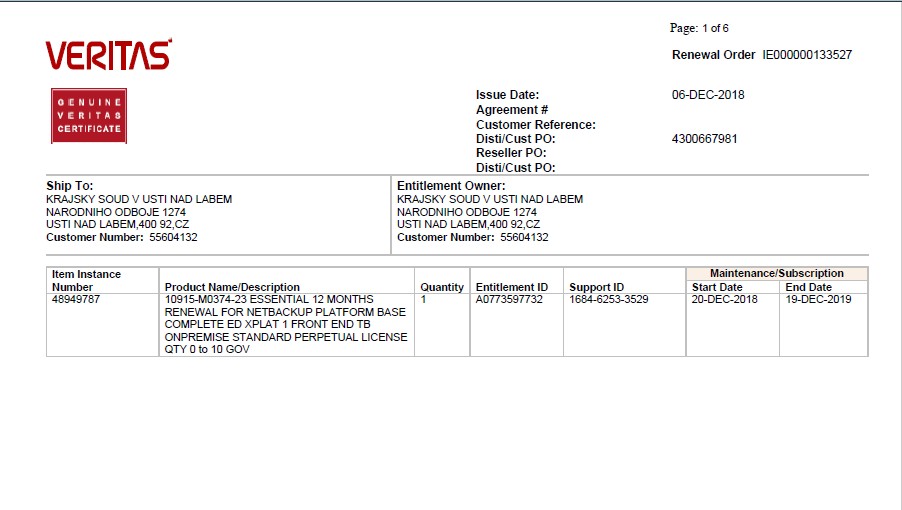 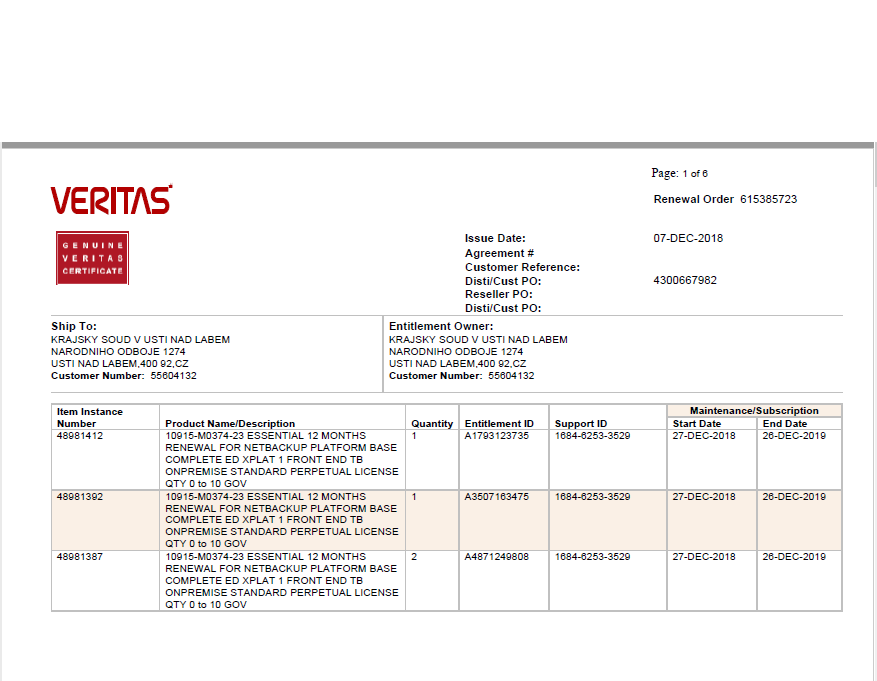 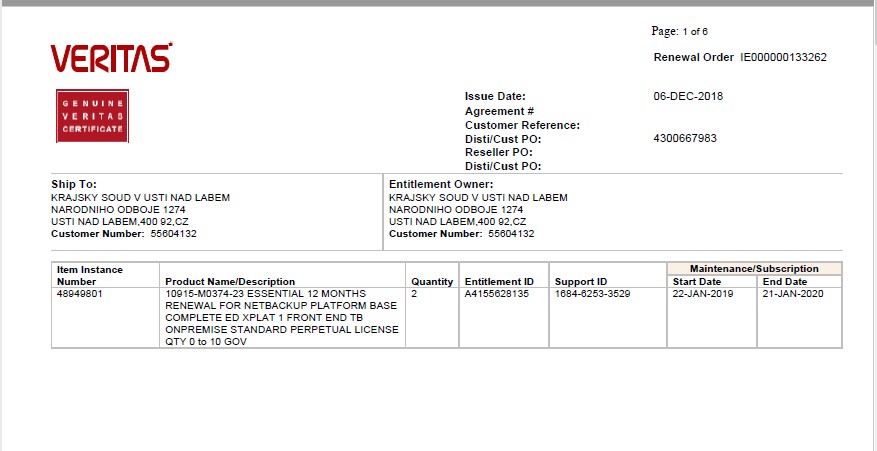 Podpora pro licenci:Podpora pro licenci:Počátek platnosti podporyKonec platnosti podporyPočet kusůCena v Kč za kus bez DPHCena celkem	vKč	bezDPHESSENTIAL 24 MONTHS RENEWAL FORESSENTIAL 24 MONTHS RENEWAL FOR20. 12. 201931. 1. 2021142 800,-42 800,-NETBACKUP	PLATFORM	BASENETBACKUP	PLATFORM	BASE(prodlouženíCOMPLETE ED XPLAT 1 FRONT ENDCOMPLETE ED XPLAT 1 FRONT ENDz pův. term.TB	ONPREMISE	STANDARDTB	ONPREMISE	STANDARD19. 12. 2020)PERPETUAL LICENSE GOVPERPETUAL LICENSE GOV27. 12. 201931. 1. 2021(prodloužení z pův. term. 26. 12. 2020)441 800,-167 200,-ESSENTIAL 24 MONTHS RENEWAL FORESSENTIAL 24 MONTHS RENEWAL FOR31. 1. 2021(prodloužení z pův. term. 26. 12. 2020)NETBACKUP	PLATFORM	BASENETBACKUP	PLATFORM	BASE31. 1. 2021(prodloužení z pův. term. 26. 12. 2020)COMPLETE ED XPLAT 1 FRONT ENDCOMPLETE ED XPLAT 1 FRONT END31. 1. 2021(prodloužení z pův. term. 26. 12. 2020)TB	ONPREMISE	STANDARDTB	ONPREMISE	STANDARD31. 1. 2021(prodloužení z pův. term. 26. 12. 2020)PERPETUAL LICENSE GOVPERPETUAL LICENSE GOV31. 1. 2021(prodloužení z pův. term. 26. 12. 2020)ESSENTIAL 12 MONTHS RENEWAL FORESSENTIAL 12 MONTHS RENEWAL FOR22. 1. 202031. 1. 2021(prodloužení z původního termínu 21. 1.2021239 150,-78 300,-NETBACKUP	PLATFORM	BASENETBACKUP	PLATFORM	BASE31. 1. 2021(prodloužení z původního termínu 21. 1.2021COMPLETE ED XPLAT 1 FRONT ENDCOMPLETE ED XPLAT 1 FRONT END31. 1. 2021(prodloužení z původního termínu 21. 1.2021TB	ONPREMISE	STANDARDTB	ONPREMISE	STANDARD31. 1. 2021(prodloužení z původního termínu 21. 1.2021PERPETUAL LICENSE GOVPERPETUAL LICENSE GOV31. 1. 2021(prodloužení z původního termínu 21. 1.2021Cena celkem v Kč bez DPHCena celkem v Kč bez DPHCena celkem v Kč bez DPHCena celkem v Kč bez DPHCena celkem v Kč bez DPH288 300,-Cena celkem v Kč včetně DPHCena celkem v Kč včetně DPHCena celkem v Kč včetně DPHCena celkem v Kč včetně DPHCena celkem v Kč včetně DPH348 843,-